 Stage 5 Chinese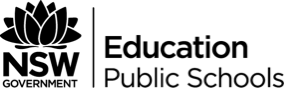 Activity – Planning a trip to ChinaNumeracy activity namePlanning a 10-day trip to ChinaNumeracy Skills Framework Focus Area1: Mental computation and numerical reasoning4: Measurement and time calculationsAspect/sEstimating and problem solving Developed byK. Fan (Kogarah High School)Stage5Year level10LanguageChineseUnit of workTravelHow will the numeracy skills be supported by this activity?Students are required to:calculate distance and travel times between major citiesestimate living expenses while travelling overseas, within a set budget and using exchange ratesunderstand time zones.Language structures incorporated从...到...有多远？…(number in Chinese) 公里。 …需要花多少钱？…需要花...(number in Chinese) 澳币。...(number in Chinese)澳币相当于...(number in Chinese)人民币。中国和澳洲相差...(number in Chinese)小时。Planning a trip to ChinaResearch three major cities in China (Beijing, Shanghai and Xian) and find out the locations and distances between each city. Then work out the most suitable order of your visit by not repeating the travel between any of the two cities.Identify the time zones of China and Australia and check the timetable of airplanes, trains and buses. If you got on the airplane Qantas QF731 at Sydney airport and your departure time is 9:30 am on Saturday the 22nd April 2017, how long will you spend on the airplane and at what time will you be arriving in Beijing? Is it a local time or Sydney time? What time will it be in Sydney and in Beijing? Make sure you express the time and date separately based at Sydney and Beijing. Find out the answers of the following questions and ask each other: How far will you travel if you are departing from Sydney and arriving in Beijing? How long does the travel take between Sydney and Beijing? What order will you visit the Chinese cities in?How will you travel between each city?How long will it take to travel between each city?You have a budget of AU$3,000. Calculate the approximate cost of expenses in each city including travel, sightseeing, accommodation and food, converting currency between Australian dollars and Chinese Yuan in each city. How much will the total cost be like in Chinese Yuan? Find out the exchange rate and work out the cost in Australian dollars.Make sure you allocate some money from your budget to purchase some souvenirs. Make a list of things you want to buy as souvenirs. Work out how much each item costs and record it. Finally, work out how much money you will bring home. 